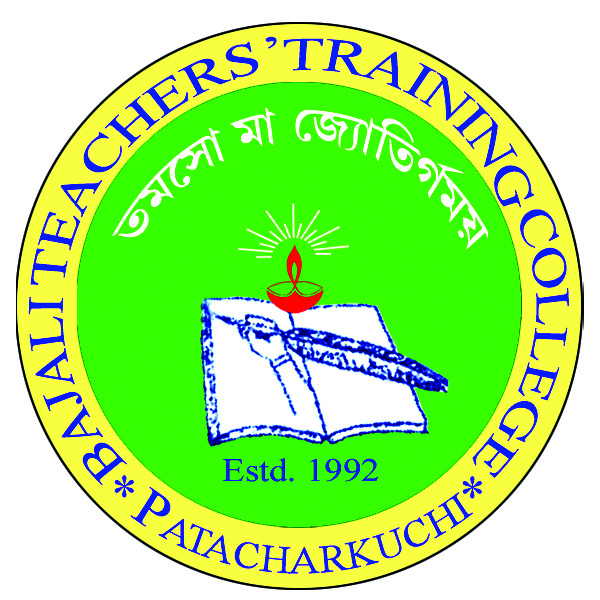 OFFICE OF THE PRINCIPALBAJALI TEACHERS’ TRAINING COLLEGEP.O. PATACHARKUCHI-781326DIST. BARPETA (ASSAM)ESTD : : 1992Tel. No. 03666264780NON-TEACHING STAFF 							Sd/xxx							Principal							Bajali T T CollegeSl NoNameDesigna-tionDate  of BirthDate ofAppointmentQualification01Sri Seema ChoudhuryLibrarian30-09-9101-09-20MLISc, BCA02Sri Kanteswar DasLDA01-01-7101-05-94H.S.03Sri Niranjan KalitaLDA31-01-8401-11-12B.A., PGDCA04Smt Deepamani TalukdarLib Asstt30-03-7401-10-09B.A.05Sri Dinesh Ch Pathak-do-22-07-6201-12-11B.A.06Sri Purabi SarmaComp. Lab Tech20-01-8501-08-19MCA07Sri Ranjan SarmaComp. Asstt.25-11-8901-06-13B.Com., PGDCA08Sri Dhiren RoyGrade-IV11-08-8101-10-09VIII  Standard09Sri Karuna RoyGrade-IV01-02-7401-08-10VIII  Standard10Smt. Mamani DasGrade-IV10-05-7401-06-17VIII Standard11Sri Simanta HaloiGrade-IV16-02-8501-06-17HS12Sri Biraj RoyNight-Chowkidar01-05-8405-12-16HS